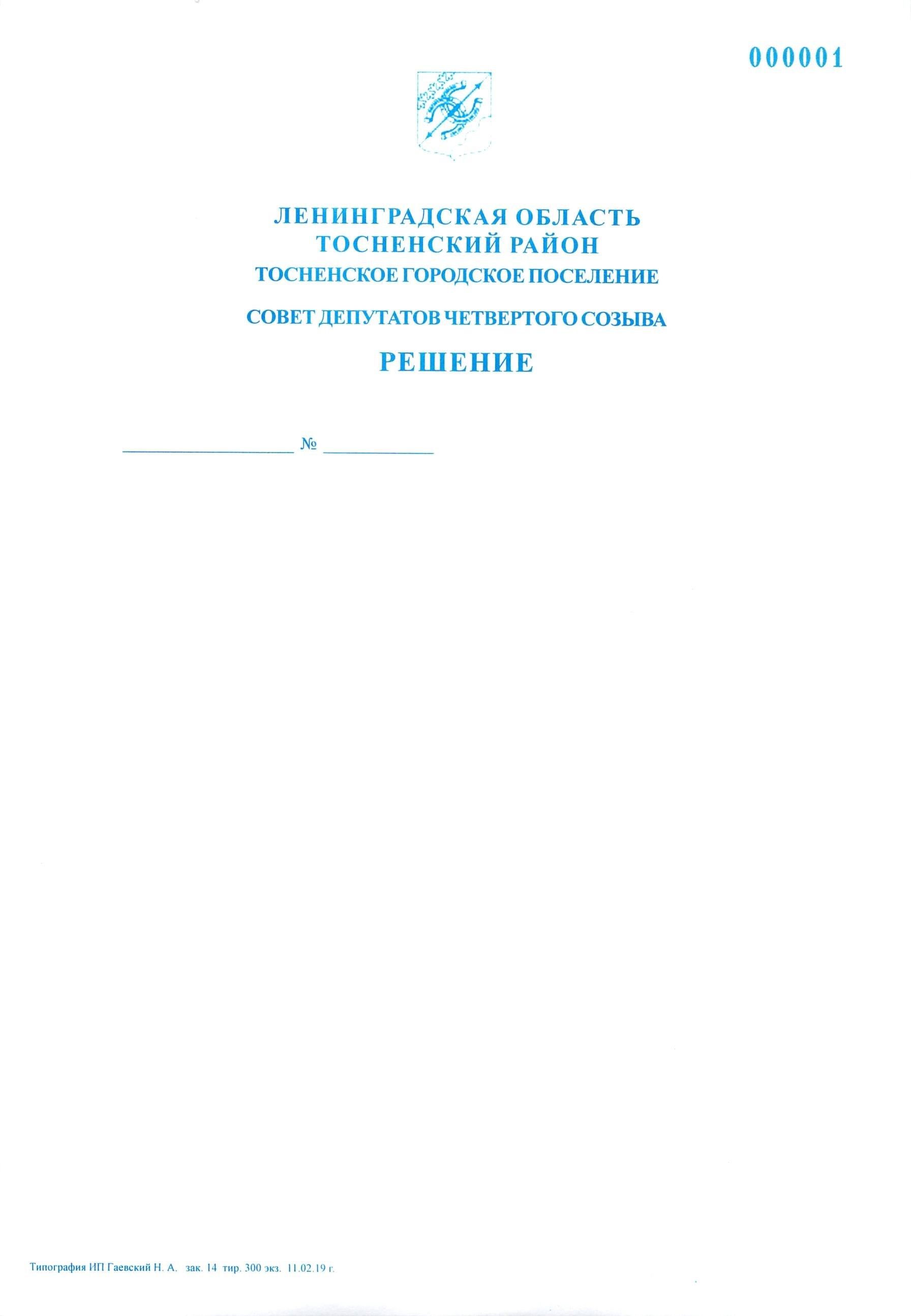        05.03.2024                  187О ежегодном отчете главы администрации муниципального образованияТосненский район Ленинградской области о результатах его деятельностии деятельности администрации муниципального образования Тосненский район Ленинградской области по исполнению полномочий администрации Тосненского городского поселения Тосненского муниципального района Ленинградской области за 2023 год, в том числе о решении вопросов, поставленных советом депутатов Тосненского городского поселения Тосненского муниципального района Ленинградской областиЗаслушав и обсудив ежегодный отчет главы администрации муниципального образования Тосненский район Ленинградской области о результатах его деятельности и деятельности администрации муниципального образования Тосненский район Ленинградской области по исполнению полномочий администрации Тосненского городского поселения Тосненского муниципального района Ленинградской области на основании статьи 13 Устава Тосненского городского поселения Тосненского муниципального района Ленинградской области (далее – Устав Тосненского городского поселения) и статьи 25 Устава муниципального образования Тосненский муниципальный район Ленинградской области за 2023 год, в том числе о решении вопросов, поставленных советом депутатов Тосненского городского поселения Тосненского муниципального района Ленинградской области, в соответствии с Федеральным законом от 06.10.2003 № 131-ФЗ «Об общих принципах организации местного самоуправления в Российской Федерации», Уставом Тосненского городского поселения, Порядком представления и рассмотрения ежегодного отчета главы администрации муниципального образования Тосненский район Ленинградской области о результатах его деятельности и деятельности администрации муниципального образования Тосненский район Ленинградской области по исполнению полномочий администрации Тосненского городского поселения Тосненского района Ленинградской области совету депутатов Тосненского городского поселения Тосненского района Ленинградской области, в том числе о решении вопросов, поставленных представительным органом муниципального образования, утвержденным решением совета депутатов Тосненского городского поселения Тосненского муниципального района Ленинградской области от 22.03.2017 № 100, совет депутатов Тосненского городского поселения Тосненского муниципального района Ленинградской области РЕШИЛ:1. Ежегодный отчет главы администрации муниципального образования Тосненский район Ленинградской области о результатах его деятельности и деятельности администрации муниципального образования Тосненский район Ленинградской области по исполнению полномочий администрации Тосненского городского поселения Тосненского муниципального района Ленинградской области за 2023 год, в том числе о решении вопросов, поставленных советом депутатов Тосненского городского поселения Тосненского муниципального района Ленинградской области, принять к сведению (приложение).2. Аппарату совета депутатов Тосненского городского поселения Тосненского муниципального района Ленинградской области обеспечить официальное обнародование настоящего решения.Глава Тосненского городского поселения					 А.Л. КанцеревАлфимова Людмила Игоревна, 8(81361)32256 15 гаПриложениек решению совета депутатовТосненского городского поселенияТосненского муниципального районаЛенинградской областиот  05.03.2024  № 187ЕЖЕГОДНЫЙ ОТЧЕТглавы администрации муниципального образования Тосненский район Ленинградской области о результатах его деятельности и деятельности администрации муниципального образования Тосненский район Ленинградской области по исполнению полномочий администрации Тосненского городского поселения Тосненского муниципального района Ленинградской области за 2023 год совету депутатов Тосненского городского поселения Тосненского муниципального района Ленинградской области, в том числе о решении вопросов, поставленных советом депутатов Тосненского городского поселения Тосненского муниципального района Ленинградской областиОБЩАЯ ЭКОНОМИЧЕСКАЯ СИТУАЦИЯНа территории Тосненского городского поселения Тосненского муниципального района Ленинградской области (далее – Тосненское ГП, ТГП, поселение) на конец 2023 года зарегистрировано 38% из всей совокупности организаций Тосненского муниципального района Ленинградской области. Большая часть из них является хозяйствующими субъектами, обеспечивающими в разной степени занятость населения и поступление средств в бюджеты всех уровней и государственные внебюджетные фонды.Данные статистики за отчетный год по основным показателям, характеризующим экономику Тосненского городского поселения, приведены в таблице № 1:Таблица № 1Экономические итоги отчетного года по данным базы органов статистики, демонстрируют в основном снижение объемных показателей производства продукции и оказания услуг по сравнению с предшествующим годом (в стоимостном выражении). Доля обрабатывающего сектора промышленности в экономике поселения по отношению к 2022 году тем не менее практически осталась на том же высоком уровне – 81,3% (снижение всего на 0,4 процентных пункта (п. п.)). В целом совокупность основных экономических показателей подтверждает сохранение устойчивости в промышленности, несмотря на снижение объемов производства по отдельным направлениям, неизбежное в текущих кризисных условиях.  Информация о выпуске основных видов промышленной продукции, производимой на территории поселения, в натуральном выражении, представленная в таблице № 2, свидетельствует о разнонаправленной динамике по видам деятельности внутри сфер промышленного и сельскохозяйственного производства. Отрицательные темпы роста по отдельным видам продукции объясняются в одних случаях – структурными изменениями в экономике и снижением спроса, в других – нарушением логистических цепочек в поставках сырья и готовой продукции. Сельхозтоваропроизводителям Тосненского ГП по итогам 2023 года удалось сохранить уровень объемов производства (животноводство) не ниже, чем в предыдущие годы.Таблица № 2В потребительском секторе (оборот розничной торговли) на основе данных статистики за 2023 год фиксируется рост в стоимостном выражении по сравнению с результатами 2022 года (105,6%, таблица № 1). Однако указанный рост обеспечен в основном подорожанием продукции и услуг из-за увеличения себестоимости поставок, ограничения импорта, и других причин, обусловленных многосторонним ухудшением макроэкономических условий. Косвенно такой вывод подтверждается отрицательной динамикой грузооборота (67,7% год к году).В данных обстоятельствах на потребительском рынке важно сохранить условия для нормальной деятельности и развития малого и среднего предпринимательства (МСП). Несмотря на закрытие отдельных объектов торговли и общественного питания на территории поселения в отчетном году появились и новые: сетевые магазины «ВсеИнструменты.ру», «Герцог», «Верный», «РосАл», «Вкусвилл», «Лакомка», «Улыбка радуги», «Красное и белое», «Магнит».  Нестационарная торговая сеть к концу отчетного года насчитывает более 100 нестационарных торговых объектов.На конец отчетного года общее количество субъектов МСП в Тосненском ГП насчитывало более 3,2 тысяч (1,7 тыс. субъектов МСП и 1,5 тыс. «самозанятых»). Для развития и поддержки малого и среднего предпринимательства на территории района активно работал в отчетном году Фонд «Муниципальный центр поддержки предпринимательства» (далее – Фонд «МЦПП»). Общее количество консультаций, мероприятий, событий и других услуг оказания помощи предпринимателям Фондом «МЦПП» превысило 1,8 тысяч за отчетный год. Из бюджета Тосненского ГП на информационную поддержку малого предпринимательства в 2023 году направлено 82,6 тыс. рублей. Перечень муниципального имущества, предназначенного для поддержки МСП, дополнен в отчетном году 8 объектами и доступен для информации в сети Интернет на ресурсах, созданных для помощи предпринимательскому сообществу. На 01.01.2024 субъектам МСП и самозанятым гражданам предоставлено в пользование 17 объектов в Тосненском ГП, из них в течение 2023 года – 5 объектов. В рамках мероприятия по повышению доступности финансовых ресурсов для субъектов малого и среднего предпринимательства муниципальной программы «Развитие и поддержка малого и среднего предпринимательства на территории муниципального образования Тосненский район Ленинградской области» по итогам конкурса получателями поддержки стали начинающие предприниматели из Тосненского городского поселения: ИП Тищенко Даниил Янович (на организацию типографской деятельности, 371,1тыс. руб.) и ИП Лощихина Дарья Владимировна (на организацию ателье по пошиву сценических костюмов, 130 тыс. руб.). Кроме того, в рамках популяризации предпринимательской деятельности в местных СМИ вышли сюжеты о бизнесе названных предпринимателей: об ателье сценических костюмов ИП Лощихиной Д.В. на телеканале «Тосно ТВ» и об организации типографии ИП Тищенко Д.Я. – в газете «Тосненский вестник». В сфере сельского хозяйства Тосненское ГП специализируется в основном в животноводстве. По выращиванию товарных поросят и по производству молока в отчетном году, несмотря на экономические трудности, удалось достигнуть неплохих результатов: обеспечен рост в натуральном выражении по отношению к уровню 2022 года как по выращиванию товарных поросят, так и по производству молока (таблица № 2). Предприятия-сельхозтоваропроизводители пользуются государственной поддержкой. Общий размер субсидий таким предприятиям Тосненского ГП составил в 2023 году 16,5 млн рублей. Помимо предприятий сельскохозяйственное производство ведется также в крестьянских (фермерских) и личных подсобных хозяйствах (К(Ф)Х и ЛПХ). Для создания условий развития на данном уровне также оказывается государственная и муниципальная поддержка по различным направлениям: содержание основного поголовья, проведение агротехнологических работ, поддержка семеноводства и племенного животноводства, частичное возмещение затрат по приобретению техники и оборудования, частичное возмещение затрат по приобретению комбикорма, содержание маточного поголовья сельскохозяйственных животных. Общая сумма государственной поддержки для малых форм хозяйствования Тосненского ГП составила в 2023 году около 1,1 млн рублей для фермеров и 620 тыс. рублей для ЛПХ. За счет районного бюджета поддержка на содержание основного поголовья животных и птицы К(Ф)Х составила 272 тыс. руб.В рамках муниципальной программы «Борьба с борщевиком Сосновского на территории Тосненского городского поселения Тосненского района Ленинградской области» в 2023 году выполнены все запланированные мероприятия, всего обработано засоренных территорий 61,1 га. По имеющимся на текущий момент данным в отчетном году не удастся сохранить общий уровень инвестиций в основной капитал предприятий и объектов социальной инфраструктуры, расположенных на территории поселения (54,8% год к году, таблица № 1). При этом, без учета инвестиций зарегистрированных на территории Тосненского городского поселения государственных организаций Ленинградской области, объем инвестиций в основной капитал по кругу предприятий и организаций, ведущих деятельность и зарегистрированных на территории Тосненского городского поселения, к концу года предположительно составит более 2 млрд рублей или 134,7% к объему инвестиций по сопоставимому кругу организаций в предшествующем году.Основные инвестиционные объекты на территории поселения в 2023 году:- строительство второй очереди завода по производству фаянсовой сантехники ООО «Рока Рус» (ввод ожидается в 3 квартале 2024 года);- административно-бытовое здание, 410 кв. метров по ул. 1-ая Ижорская, д. 14/5 в г. Тосно, (введено, предприниматель Карасев А.Н.);- здание холодильных камер предприятия по переработке сельскохозяйственной продукции, 926 кв. метров в дер. Новолисино, на территории «Новолисинский СХ», дом. 1, стр. 4, (введено, ИП Удовиченко Ю.А.).Объекты социальной направленности в 2023 году:- многоквартирный жилой дом 8978,7 кв. метров на 194 квартиры, застройщик ООО «СЗ «Спутник» (введен в эксплуатацию);- физкультурно-оздоровительного комплекс в дер. Новолисино (в 2023 году по объекту проводились итоговые мероприятия, связанные с вводом в эксплуатацию);- капитальный ремонт спортивного объекта «Стадион», расположенного в парковой зоне г. Тосно;- биатлонно-лыжный комплекс пос. Шапки Тосненского района (строительство ведется при участии бюджета Тосненского ГП);- строительство автомобильной дороги к стадиону от региональной автодороги «Кемполово-Губаницы-Калитино-Выра-Тосно-Шапки» (0,8 км);- реконструкция здания муниципального казенного дошкольного образовательного учреждения № 7 г. Тосно «Детский сад общеразвивающего вида с приоритетным осуществлением деятельности по познавательно-речевому развитию»;- пристройка спортивного зала к МКУ «Тосненская СШОР по дзюдо»;- объекты благоустройства на территории Тосненского ГП (подробнее – ниже по тексту).ДЕМОГРАФИЯ, ТРУДОВЫЕ РЕСУРСЫТаблица № 3Статистические данные по демографическим показателям, исчисленные по методике Росстата и приведенные в таблице № 3, показывают снижение общей численности населения в Тосненском городском поселении на 6,4 п.п. по сравнению с численностью на 01.01.2022. В 2023 году по-прежнему констатируется достаточно высокий уровень смертности – 12,33 человек на 1000 населения, при этом показательно, что уровень смертности от естественных причин приблизился к «допандемийному», который не превышал 12,1 человек на 1000 населения. Уровень рождаемости подтверждает отмеченный в предшествующие годы устойчивый тренд на снижение: 6,29 человек на 1000 населения и 86,5% к прошлому году. Основные причины ухудшения демографической ситуации – продолжающееся влияние пандемии коронавируса в 2020-2021 гг., наличие демографической «ямы» из-за наиболее малочисленного поколения молодых людей, способных повлиять на рождаемость, низкий уровень располагаемых доходов молодых семей на фоне растущей инфляции, отрицательная миграция населения и ухудшение макроэкономической ситуации, отрицательно влияющее на планирование деторождения в семьях.На рынке труда по итогам отчетного года органами статистики и центром занятости фиксируется умеренно устойчивая ситуация. По итогам 9 месяцев отчетного года наблюдается снижение среднесписочной численности работников. При сохранении данной тенденции по итогам 2023 года уровень данного показателя приблизится к значению 10 800 человек (93,1% год к году) по кругу наблюдаемых органами статистики предприятий и организаций (таблица № 3). При этом уровень зарегистрированной Тосненским центром занятости безработицы снизился по отношению к прошлому году: с 0,50% до 0,36% от экономически активного населения. Сочетание снижающихся уровней двух вышеприведенных показателей косвенно свидетельствует о недостатке рабочей силы на предприятиях промышленности. На 01.01.2024 на учете как безработные состояли 92 жителя Тосненского городского поселения, а на предыдущую отчетную дату (01.01.2023) состояло 128 человек.Уровень среднемесячной заработной платы по итогам отчетного года, судя по устойчивой динамике за 9 месяцев, отраженной в базе данных Петростата, достигнет 65 тыс. рублей (108,2% год к году).БЮДЖЕТЗа 2023 год доходы бюджета Тосненского ГП составили 864,9 млн рублей (на 42,9% выше доходов 2022 года). Из них поступления по налоговым доходам – 256,7 млн рублей, это на 11% выше уровня прошлого года. Поступления по неналоговым доходам за отчетный год достигли 76,7 млн рублей, что на 14% выше поступлений 2022 года. Безвозмездные поступления от других бюджетов бюджетной системы Российской Федерации за 2023 год составили 531,5 млн рублей, на 72,7% выше поступлений 2022 года.Расходная часть бюджета Тосненского ГП исполнена в 2023 году в сумме 841,9 млн. рублей (на 40,4% выше расходов 2022 года). Увеличение расходов по отношению к 2022 году объясняется ростом затрат бюджета, направленных на подготовку и проведение мероприятий, посвященных Дню образования Ленинградской области и оплатой выполненных работ по основным социальным инвестиционным проектам в соответствии с муниципальными программами. Наиболее важные инвестиционные расходы осуществлялись по объектам: «Строительство автомобильной дороги к стадиону от региональной автодороги «Кемполово-Губаницы-Калитино-Выра-Тосно-Шапки»», «Капитальный ремонт стадиона в г. Тосно», «Физкультурно-оздоровительный комплекс дер. Новолисино».Расходы, исполняемые в соответствии с принятыми муниципальными программами, распределились следующим образом:- по разделу «Жилищно-коммунальное хозяйство»          – 408,0 млн рублей;- по разделу «Культура и кинематография»                       – 146,1 млн рублей;- по разделу «Национальная экономика»                            – 203,8 млн рублей;- по разделу «Физическая культура и спорт»                       – 57,5 млн рублей;- по разделу «Общегосударственные вопросы»                   – 14,4 млн рублей;- по разделу «Социальная политика»                                      – 5,5 млн рублей;- по разделу «Национальная безопасностьи правоохранительная деятельность»                                     – 5,7 млн рублей;- по разделу «Образование»                                                      – 0,9 млн рублей.На территории Тосненского ГП осуществляются мероприятия 13 муниципальных программ по всем основным направлениям социально-экономического развития. Основная доля расходов бюджета Тосненского ГП в 2023 году приходится на отрасли «Жилищно-коммунальное хозяйство», «Национальная экономика» и «Культура и кинематография». Доля программных расходов в общей сумме расходов бюджета составила в 2023 году 95,3%. ЖИЛИЩНО-КОММУНАЛЬНОЕ ХОЗЯЙСТВО, ИНФРАСТРУКТУРАСоздание и развитие удобной среды и условий жизнедеятельности для жителей Тосненского городского поселения в отчетном году осуществлялось на основе реализации мероприятий восьми муниципальных программ (далее – МП):1. «Развитие коммунальной инфраструктуры Тосненского городского поселения Тосненского муниципального района Ленинградской области»;2. «Развитие дорожного хозяйства и благоустройства территорий Тосненского городского поселения Тосненского муниципального района Ленинградской области»;3. «Реализация инициативных предложений жителей территории г. Тосно в рамках областного закона от 15 января 2018 года № 3-оз «О содействии участию населения в осуществлении местного самоуправления в иных формах на территориях административных центров муниципальных образований Ленинградской области»;4. «О содействии участию населения в осуществлении местного самоуправления в иных формах на частях территорий Тосненского городского поселения Тосненского района Ленинградской области на 2019-2023 годы»;5. «Формирование современной городской среды на территории Тосненского городского поселения Тосненского муниципального района Ленинградской области»;6. «Энергосбережение и повышение энергоэффективности Тосненского городского поселения Тосненского муниципального района Ленинградской области»;7. «Обеспечение доступным жильем граждан Тосненского городского поселения Тосненского муниципального района Ленинградской области»;8. «Организация транспортного обслуживания населения в границах Тосненского городского поселения Тосненского муниципального района Ленинградской области».На выполнение указанных программ выделяются средства местного, областного и федерального бюджетов (субсидии по соглашениям в рамках соответствующих государственных и федеральных программ по направлениям формирования современной городской среды и развития коммунальной инфраструктуры). Информация по всем муниципальным программам, реализуемым на территории поселения, а также результаты их выполнения доступны для широкого круга населения на официальном сайте муниципального образования Тосненский район Ленинградской области. Наиболее емкая по средствам и мероприятиям в отчетном году, также как и в предшествующем, стала МП «Развитие дорожного хозяйства и благоустройства территорий Тосненского городского поселения Тосненского муниципального района Ленинградской области».  Общий объем средств, направленных в 2023 году на реализацию запланированных в программе мероприятий, составил 501,3 млн рублей (91,5% к запланированным средствам).По итогам выполнения мероприятий данной муниципальной программы в 2023 году достигнуты следующие фактические (обобщенные) результаты:- выполнен ремонт автомобильных дорог местного значения, имеющих приоритетный социально значимый характер за счет субсидий областного бюджета Ленинградской области (ОБ ЛО, средства дорожного фонда (ДФ ЛО)) и средств местного бюджета Тосненского ГП (МБ ТГП/ДФ ТГП) протяженностью более 3,84 км, в том числе в г. Тосно – по улицам Коллективная, Куйбышева, Октябрьская, проезд на ул. Болотную;- выполнен значительный объем работ в ходе строительства автомобильной дороги к стадиону от региональной автодороги «Кемполово-Губаницы-Калитино-Выра-Тосно-Шапки» (в ходе работ выявлены отклонения фактического пролегания инженерных сетей от проектных, вносятся соответствующие изменения в проектную документацию, срок выполнения работ перенесен на более позднее время);- обустроена велодорожная сеть (совмещена с пешеходной дорожкой, оснащенной соответствующей инфраструктурой, ширина – 3 м, протяженность – 2 км) вдоль пр. Ленина от ул. Советская до Типографского проезда, вдоль Типографского проезда в г. Тосно в рамках приоритетного проекта «Вело-47»;Вышеуказанные мероприятия направлены на достижение цели федерального проекта «Дорожная сеть», выполнялись МКУ «Управление зданиями, сооружениями и объектами внешнего благоустройства» Тосненского городского поселения Тосненского района Ленинградской области (далее – МКУ).Комплекс процессных мероприятий «Дорожное хозяйство и благоустройство» в рамках указанной МП является наиболее ресурсоёмким и также осуществлялся МКУ совместно с районной администрацией. В течение 2023 года выполнено множество работ, основными из которых можно отметить:- работы по содержанию дорог местного значения, в том числе оснащение и обслуживание технических средств регулирования дорожного движения на территории Тосненского ГП (светофоры, искусственные дорожные неровности, дорожная разметка, дорожные знаки и другое);- выявление дефектов дорожных сетей, оценка и экспертиза, разработка, выполнение и ведение технической документации, строительный (технический) и лабораторный контроль, административное взаимодействие с соответствующими сертифицированными экспертными организациями.В ходе реализации программы выполнялось множество работ и мероприятий, важных для поселения, наиболее заметными из которых стали:- устройство проезда в д. Усадище площадью 2640 кв. м;- актуализация рабочей документации по ремонту автомобильной дороги и обустройству тротуаров по ул. Промышленная в г. Тосно;- работа по подготовке проектно-сметной и прочей документации по будущим объектам благоустройства (в г. Тосно: ул. Советская; пешеходная зона вдоль проспекта Ленина от д. 29 до д. 43; от пр. Ленина до сквера им. 50-летия г.Тосно; торгово-развлекательная площадь; дворовая территория, ограниченная МКД № 26, 28, 28А по пр. Ленина, № 9, 11 по ул. Победы; общественная территория «Пешеходная зона вдоль пр. Ленина от д. 19 до д. 27);- работы по устройству мест (площадок) накопления твердых коммунальных отходов в количестве 9 ед. по адресам: с. Ушаки, ул. Кирова, д. 222, ул. Парковая, д. 38 (заезд у д. 22); в д. Новолисино, ул. Заводская, д. 1; в г. Тосно, ул. 2-я Набережная, д. 74, ул. Заречная, д. 2, ул. Энергетиков, д. 5, ш. Барыбина, д. 72 (лесничество), д. 29а, д. 56;- совместно с региональным оператором и компанией - перевозчиком отходов частично заменен и отремонтирован контейнерный парк г. Тосно, обслуживались контейнерные площадки (110 шт.).В 2023 году, как и в предыдущие годы, проделан огромный объем разнообразной и необходимой работы по текущим потребностям благоустройства Тосненского городского поселения (озеленение, уборка, вывоз мусора, уход за детскими площадками и общественными территориями, оформление и обслуживание праздничных мероприятий, и другие работы по содержанию территории). Указанная программа вместила в себя также мероприятия по подготовке и проведению мероприятий, посвященных Дню образования Ленинградской области. На подготовку к празднованию 96-летия со дня образования Ленинградской области, которое проводилось в городе Тосно, предоставлено из областного бюджета Ленинградской области 120 млн рублей и из бюджета Тосненского муниципального района 50 млн рублей на развитие дорожного хозяйства и благоустройство территорий.За счет областных средств (фактически освоено 117 416,00 тыс. руб.) выполнены следующие работы и мероприятия в г. Тосно:- ремонт участков автомобильных дорог местного значения общей протяженностью 1665 метров, в том числе: по ул. Радищева (8346,28 тыс. руб., 710 м), проезду к скверу 50-летия г. Тосно (5 110,95 тыс. руб., 239 м), по ул. Боярова и ул. Вокзальная (5 074,69 тыс. руб., 496 м), отдельно по ул. Вокзальная (3426,23 тыс. руб., 193 м), ул. Боярова (599,27 тыс. руб., 27 м);- благоустройство территорий общей площадью 24 050 кв. м, в том числе: по пр. Ленина, за д. 47 (14 000,00 тыс. руб., 1228 кв. м), центральной часть г. Тосно (озеленение на сумму 10 444,37 тыс. руб.), от д. 27 пр. Ленина до ш. Барыбина (12 000,00 тыс. руб., 2318 кв. м), д. 23-23а по пр. Ленина и подъезду (15 683,13 тыс. руб., 5896 кв. м), от ул. Победы до ул. Советской, от пр. Ленина до сквера им. 50-летия г. Тосно (22 431,64 тыс. руб., 5350 кв. м), по ул. Советской д. 19 (14 229,72 тыс. руб., 6125 кв. м), дворовой территории у многоквартирного дома 44 по пр. Ленина (6 069,72 тыс. руб., 3133 кв. м).За счет средств, выделенных из бюджета Тосненского муниципального района (50,0 млн рублей, освоение 100%) выполнены следующие работы и мероприятия в г. Тосно:- благоустройство территории объекта «Спортивный парк г. Тосно» (1 950,00 тыс. руб.); Тосненского городского парка и прилегающих территорий (2 066,25 тыс. руб.); участка ул. Советской (пр. Ленина – ул. Вокзальная, 2 222,45 тыс. руб., 510 м); дворовых территорий многоквартирных домов, территорий улиц, площадей, тротуаров, территорий рекреационного назначения природного комплекса (зон отдыха, парков, садов) на общую сумму 22 484,64 тыс. руб. (огромный комплекс работ, в том числе обустройство детской площадки 340 кв. метров в центральном парке, обновление внешнего вида и ремонт оборудования рекреационных зон, фонтана на центральной площади в сквере 50-летия г. Тосно, парковочная зона велодорожной сети Вело-47 и многое другое); - устройство мест (площадок) накопления твердых коммунальных отходов по пр. Ленина, у домов 187а, 175, 3, а также по ш. Барыбина, д. 52 (1,0 млн руб.);- благоустройство дворовой территории д. 16 ул. М. Горького (2,0 млн руб.), а также к д. 56Б по ш. Барыбина (518,40 тыс. руб.);- ремонт, приобретение и замена акустической системы, комплекса освещения и заграждения, декоративной подсветки на Центральной площади (2 563,17 тыс. руб.); ремонт системы освещения фонтана «Торнадо 24м» (2 029,46 тыс. руб.);- ремонт автомобильных дорог местного значения, дворовых территорий многоквартирных домов и проездов к дворовым территориям по следующим адресам:  пр. Ленина, д. 28, 43, 44, ул. Боярова д. 15, 25 (7 154,05 тыс. руб., 4 959 кв. м), тротуаров вдоль ул. Советской (2 842,75 тыс. руб., 1 844 кв. м), проездов к домам № 50 и № 135 стр.2 по пр. Ленина (600,00 тыс. руб., 266 кв. м), парковочной площадки и проездов к дому № 135 по пр. Ленина (600,00 тыс. руб., 236 кв. м), дворовых территорий и проездов к д. 3 по пр. Ленина, и д. 1А по ул. Островского (600,00 тыс. руб.,  500 кв. м), проезда к дому № 56Б по ш. Барыбина (1 103,35 тыс. руб., протяженность 38 м), проездов к домам № 75 и № 86 по ул. Максима Горького (47,36 тыс. руб.), въезда с ул. Радищева к школе № 3 (98,65 тыс. руб.), а также поставка дорожных знаков и стоек дорожных знаков для замены в рамках проведения ремонтных работ (119,47 тыс. руб.). Реализацию мероприятий ко Дню образования Ленинградской области также осуществляло МКУ.В результате большого объема подготовительной работы праздничные мероприятия были проведены на достаточно высоком уровне.Вторая по значимости и по средствам муниципальная программа в коммунальной сфере – МП «Энергосбережение и повышение энергоэффективности Тосненского городского поселения Тосненского муниципального района Ленинградской области». На выполнение мероприятий данной МП в 2023 году было направлено 47 673,00 тыс. рублей, что составило 99,1% от запланированных в бюджете средств.Помимо оплаты потребленной электроэнергии уличного освещения и технического обслуживания оборудования общественных электросетей в населенных пунктах и административном центре Тосненского городского поселения, в рамках данной программы проводятся работы и закупается оборудование для дальнейшего развития и повышения энергоэффективности системы электроснабжения общественно значимых и жизнеобеспечивающих объектов поселения, сетей уличного освещения и муниципального жилого фонда. Доля средств МП, затрачиваемая на поддержку текущего состояния уличного освещения составляет около 92%. Из оставшихся работ в рамках мероприятий программы важно отметить работы по установке щитов ВРУ-0,4 кВт уличного освещения и технологическое присоединение уличного освещения к электрическим сетям в дер. Горка и дер. Гутчево, поставку дизельных генераторов в количестве 5 шт. мощностью 20 кВт для резервного энергоснабжения объектов жизнеобеспечения ТГП, установку или замену 11 индивидуальных приборов учета ГВС и ХВС в муниципальном жилом фонде, приобретение и доставку опоры ЛЭП для МБОУ «Средняя общеобразовательная школа № 1 г. Тосно», а также ряд других работ, обеспечивающих нормальную работу уличного освещения на территории поселения.Третья по значимости и по средствам муниципальная программа в коммунальной сфере – это МП «Формирование современной городской среды на территории Тосненского городского поселения Тосненского муниципального района Ленинградской области», выполнение которой потребовало в 2023 году 28,8 млн рублей (100% от запланированных средств) и подарило городу Тосно очередной участок пешеходной зоны вдоль проспекта Ленина (от д. 29 (шоссе Барыбина) до д. 43), благоустроенный с учетом потребностей разных возрастных групп жителей и современных требований к ландшафтному городскому дизайну.По результатам реализации данной МП площадь благоустроенной территории составила 14500 кв. м, организована велопешеходная дорожка в асфальтовом исполнении (протяженностью 500 м, шириной 3 м), выполнено мощение, обустроены общественные зоны отдыха со скамейками, урнами, качелями, велопарковками, выполнена организация освещения декоративными антивандальными светильниками, планировка газонных частей, высажены кустарники, деревья. Реализацию мероприятий данной МП также осуществляло МКУ.Ежегодно Тосненское городское поселение успешно принимает участие в реализации федерального проекта «Формирование комфортной городской среды». В 2024 году для благоустройства населением была выбрана пешеходная зона вдоль пр. Ленина от д. 19 до д. 27 (от ул. Чехова до ш. Барыбина) г. Тосно.По итогам двух МП – по развитию дорожного хозяйства и благоустройства и формированию современной городской среды в целом в 2023 году достигнуты следующие результаты в сравнении с предыдущим отчетным годом: - общий объем бюджетных средств всех уровней (федеральный, региональный и местный бюджеты), направленных на указанную сферу, превысил уровень 2022 года на 81%;-  общая протяженность отремонтированных дорог местного значения составила 6,4 км, что на 3,5 км больше по сравнению с 2022 годом;- отремонтировано 12 подъездов (проездов), на 3 больше, чем в 2022 году;- обустроена велодорожная сеть протяженностью 2,67 км, что на 0,67 км больше по сравнению с 2022 годом;- обустроено мест (площадок) накопления твердых коммунальных отходов в количестве 17 ед (в 2022 году места (площадки) накопления твердых коммунальных отходов не обустраивались);- обустроены детские площадки новым оборудованием в количестве 5 ед (в 2022 году детские площадки не обустраивались);- общая площадь благоустроенных общественных территорий в г.Тосно составила 56 200 кв. м, что на 41 938 кв. м больше по сравнению с 2022 годом;- приобретены и установлены на территории г. Тосно 90 скамеек, 123 урны, 10 информационных стендов, 13 указателей (в том числе с исторической справкой), 45 велопарковок, 33 парковочных столбика, 4 комплекта качелей, 2 вазона, верстовой столб (арт объект), велокафе, галерея (6 арок), велоремонт, уличная сцена.В рамках реализации двух МП, связанных с местной иницативой граждан: «Реализация инициативных предложений жителей территории г. Тосно в рамках областного закона от 15 января 2018 года № 3-оз «О содействии участию населения в осуществлении местного самоуправления в иных формах на территориях административных центров муниципальных образований Ленинградской области» и «О содействии участию населения в осуществлении местного самоуправления в иных формах на частях территорий Тосненского городского поселения Тосненского района Ленинградской области на 2019-2023 годы», выполненных на 100% были осуществлены следующие мероприятия:- обустроена гостевая автостоянка в торце дома № 11 в пос. Ушаки, - отремонтирован заезд к многоквартирному дому № 22, а также внутридворовая территория у д. 21, 23 (реконструкция детской площадки) в д. Тарасово, - обустроена детская площадка у д. 15 по ул. Школьная в дер. Новолисино, - отремонтирован внутридворовой проезд, обустроены дополнительные парковочные места и демонтированы несанкционированные гаражи по ул. Станиславского, д. 2 в г. Тосно, - благоустроены территории площадью 2500 кв. м по ул. Блинникова, д. 6, 8 в г. Тосно, в том числе установлено газонное ограждение, металлические урны, скамейки, уличная сцена, произведена замена покрытия из отсева на детских площадках.Реализацию мероприятий данных двух МП осуществляло МКУ.По МП «Обеспечение доступным жильем граждан Тосненского городского поселения Тосненского муниципального района Ленинградской области» средства в размере 3 611,74 тыс. руб. были направлены на приобретение жилого помещения в г. Тосно, а также (835,09 тыс. руб.) на текущий ремонт квартиры МКД (как собственник жилого помещения) в п. Ушаки и комнаты в квартире МКД в г. Тосно. Исполнение по данной программе составило 100%.В рамках реализации программы «Развитие коммунальной инфраструктуры Тосненского городского поселения Тосненского муниципального района Ленинградской области» средства были направлены на выполнение ежегодных работ по техническому обслуживанию и текущему ремонту газопроводов, а также на работы по подготовке технических планов на объекты и сооружения, находящиеся в составе КОС г. Тосно в целях дальнейшей передачи в государственную собственность Ленинградской области объекта «Реконструкция канализационных очистных сооружений г. Тосно, ул. Урицкого д. 57» (КОС г.Тосно). Освоение средств по данной МП составило 99%.Средства МП «Организация транспортного обслуживания населения в границах Тосненского городского поселения Тосненского муниципального района Ленинградской области» в сумме 1496,24 тыс. руб. (95,5% от запланированных) были направлены на организацию транспортного обслуживания населения общественным транспортом в границах Тосненского городского поселения. В 2023 году выполнялись регулярные перевозки пассажиров и багажа автомобильным транспортом по 10 маршрутам. Неполное освоение средств связано со спецификой осуществления регулярных перевозок: погодные и дорожные условия, сбои на заправочных станциях, проверки транспортных средств на маршрутах органами ГИБДД, ДТП и другими причинами.Вне рамок муниципальных программ (непрограммные расходы) при участии органов местного самоуправления решаются вопросы по текущему, капитальному ремонту и содержанию жилых и нежилых помещений в МКД, находящихся в собственности Тосненского ГП, и сопутствующие хозяйственные вопросы. Общие расходы бюджета по мероприятиям, не входящим в муниципальные программы, составили за 2023 год 17,5 млн рублей, освоение к плану – 96,3%.В 2023 году помимо традиционных работ и мероприятий, связанных с поддержанием и ремонтом муниципального жилищного фонда за счет средств бюджета Тосненского ГП, разработана проектная документация по сносу аварийного жилого дома, расположенного в д. Новолисино, казарма 36 (Стекольное 37 км ПК-6), выполнен ремонт ротора турбокомпрессора ТВ80-1,6-01.УЗ и подшипниковых узлов с заменой уплотнителей турбокомпрессора ТВ80-1,6-01.УЗ, находящихся на КОС в г. Тосно, а также выполнены проектно-изыскательские работы в отношении недопущения подтопления территории многоквартирного дома № 25 по Московскому ш. г. Тосно.В рамках реализации краткосрочного плана 2023 года НО «Фонд капитального ремонта многоквартирных домов Ленинградской области» по 6 многоквартирным домам выполнены проектно-изыскательские работы на общую сумму 4 453,00 тыс. руб. – средства собственников общего имущества в многоквартирных домах, формирующих взносы на капитальный ремонт в «общем котле» у Регионального оператора.Рост тарифов на услуги жилищно-коммунального хозяйства в отчетном году не превысил предельно допустимых по закону индексов. Индексация тарифов на коммунальные услуги, которая должна была произойти        1 июля 2023 года, была перенесена на 1 декабря предшествующего, 2022 года. Следующую индексацию тарифов на коммунальные услуги Правительство Ленинградской области планирует провести только 1 июля 2024 года.На основании индексов по субъектам Российской Федерации и размеров отклонений от указанных индексов на 2019-2023 годы, утвержденных распоряжением Правительства Российской Федерации, постановлением Губернатора Ленинградской области от 14.12.2018 № 73-пг (в редакции постановления Губернатора Ленинградской области от 24.11.2022 № 98-пг) утверждены предельные (максимальные) индексы изменения размера вносимой гражданами платы за коммунальные услуги в муниципальных образованиях Ленинградской области на 2023 год, составляющие с 1 января по 31 декабря 2023 года - 0%.Уровень собираемости платы за жилищно-коммунальные услуги в 2023 году составил 99,1% от начисленной суммы (95% в 2022 году). Сумма просроченной задолженности населения по состоянию на 01.01.2024 составила 343,8 млн руб. Помимо мероприятий муниципальных программ Тосненского ГП в части инфраструктурного развития в 2023 году в рамках программ регионального развития на территории Тосненского ГП выполнены следующие мероприятия:- региональным оператором на территории Ленинградской области АО «Газпром газораспределение Ленинградская область» для информирования о ходе догазификации проведены встречи и сходы с жителями населенных пунктов Тосненского района, а также размещена информация на официальных сайтах, в социальных сетях и СМИ, по региональным программам газификации подлежат 11 населенных пунктов;- за 2023 год газифицировано 3 населенных пункта: д. Мельница, д. Усадище и д. Сидорово;- число газифицированных потребителей составило 430 (72 – в рамках газификации, 358 по спец. надбавке АО «Газпром газораспределение Ленинградская область» в рамках строительства газораспределительной сети в с. Ушаки);- предприятием ГУП «Леноблводоканал» в г. Тосно 23.06.2023 завершен капитальный ремонт участка напорного коллектора д=300мм от КНС № 2 по ул. Максима Горького у д. 8 до пр. Ленина у д. 69 (заменено 1163 метра напорного коллектора, установлено 2 узла учета объема сточных вод, стоимость работ составила 53,6 млн руб., объект передан в эксплуатацию;- АО «ЛОКС» выполнен капитальный ремонт сетей и канализационных колодцев по ул. Боярова, общей протяженностью 50 м, произведен капитальный ремонт решетки-дробилки, установленной на канализационной насосной станции № 2 (ул. М. Горького), было заменено: 5 насосных агрегатов на канализационных насосных станциях, 7 насосных агрегатов на скважинных водозаборах, 15 водоразборных колонок, заменена запорная арматура, установленная на существующих сетях водоснабжения (28 ед.), общая протяженность замененных АО «ЛОКС» сетей водоснабжения в процессе аварийно-восстановительных работ составила около 200 п. м, также выполнен текущий ремонт средств коллективной защиты (система приточно-вытяжной вентиляции в приемной на площадке на БОС г. Тосно, стоимостью 2 874,01 тыс. руб.).Кроме того, в части теплоснабжения Тосненского городского поселения отчетный год отмечен тем, что в связи с погодными условиями отопительный период на территории Тосненского городского поселения начался 02.10.2023, что на 20 дней позднее по сравнению с 2022 годом, а объекты ЖКХ и жилищный фонд были подготовлены к отопительному зимнему периоду на 100%.В части электроснабжения, помимо отмеченного выше, необходимо добавить, что в рамках энергосервисного контракта на территории Тосненского ГП выполнены работы по замене светильников уличного освещения на светодиодные нового поколения в количестве 2 711 штук (за период реализации контракта с 2019 по 2024 гг.). Анализ электропотребления по уличному освещению за 2019-2023 года показал, что за счет замены светильников на светодиодные объем потребления электроэнергии сократился на 60% по сравнению с базисным расчетным периодом.СОЦИАЛЬНАЯ СФЕРА, ОБРАЗОВАНИЕ, КУЛЬТУРА, ФИЗКУЛЬТУРА, СПОРТ И МОЛОДЕЖНАЯ ПОЛИТИКА Система образования в Тосненском городском поселении представлена  сетью муниципальных образовательных учреждений: 11 дошкольных образовательных учреждений и 9 дневных общеобразовательных учреждений, 4 учреждения дополнительного образования, созданные на базе ранее существовавших путем слияния (МБОУ ДО «Тосненский районный детско-юношеский центр, «Школа эстрадного искусства «Маленькие звездочки», «Центр информационных технологий» и Тосненский центр психолого-педагогической медицинской и социальной помощи). Кроме того, услуги дошкольного образования оказывают государственное дошкольное образовательное учреждение Министерства обороны – «Детский сад № 2086/27 при воинской части 28037». Также на территории Тосненского городского поселения оказываются услуги по дневному уходу за детьми и дошкольному образованию в порядке частного предпринимательства, в том числе действует ДОУ «Тосно Проект» на основании лицензии Комитета общего и профессионального образования Ленинградской области.  Условия для эффективного развития образования как в Тосненском ГП, так и на территории всего Тосненского района обеспечивает выполнение мероприятий муниципальной программы «Развитие системы образования муниципального образования Тосненский район Ленинградской области», рассчитанных на период 2019-2025 годы. Развитие приоритетных направлений в образовании происходит в рамках Федеральных проектов, входящих в состав национальных проектов по образованию в Российской Федерации. В основном это создание и обеспечение функционирования центров образования естественнонаучной и технологической направленностей в общеобразовательных организациях, расположенных в сельской местности и малых городах, а также обеспечение образовательных организаций материально-технической базой для внедрения и развития цифровой образовательной среды.Общее количество детей школьного возраста по данным последней переписи населения (на 01.10.2021) в Тосненском ГП составляло более 4,5 тысяч, дошкольного – около 2 тысяч. Вся деятельность в сфере образования, а также в сфере опеки и попечительства организуется и ведется в рамках переданных органам местного самоуправления государственных полномочий на базе комитета образования администрации Тосненского района.В части развития инфраструктуры системы образования на территории Тосненского ГП следует отметить, что в отчетном году за счет районной адресной программы капитального строительства проводилась работа по проектированию в отношении объекта «Реконструкция здания муниципального казенного дошкольного образовательного учреждения № 7 г. Тосно «Детский сад общеразвивающего вида с приоритетным осуществлением деятельности по познавательно-речевому развитию». Существующее здание детского сада на 80 мест общеразвивающей направленности для детей раннего и дошкольного возраста по адресу: Ленинградская область, г. Тосно, ш. Барыбина, д. 27 планируется реконструировать с учетом возведения пристраиваемого 2-этажного здания. Пропускная способность составит 220 человек.На территории Тосненского ГП граждане, признанные нуждающимися в социальном обслуживании, получают социальные услуги в соответствии с действующим законодательством. Социальная помощь нуждающимся оказывается на региональном уровне (в рамках Тосненского филиала ЛОГКУ «Центр социальной защиты населения»), в том числе, помимо социальной поддержки граждан в сфере  ЖКУ, льготирования затрат на общественный транспорт, оказываются следующие группы услуг: социальная помощь на дому гражданам пожилого возраста и инвалидам, социальная реабилитация для детей-инвалидов, детей с ограниченными возможностями, детей и подростков, находящихся в социально опасном положении (на базе ЛОГБУ «Тосненский социально-реабилитационный центр для несовершеннолетних «Дельфиненок»»). В рамках указанных групп социальных услуг оказываются бытовые, медицинские, социально-психологические, педагогические, трудовые, консультационные и правовые услуги.В сфере здравоохранения (находится в компетенции субъекта Российской Федерации – Ленинградской области) на территории Тосненского ГП в 2023 году осуществлялось оказание всего спектра соответствующих государственных услуг в отделениях государственного бюджетного учреждения здравоохранения «Тосненская клиническая межрайонная больница». На территории Тосненского городского поселения культурно-досуговую деятельность ведет муниципальное автономное учреждение «Социально-культурный комплекс «Космонавт» (с 01.11.2023 произошло объединение и 2 учреждения – МКУК «Ушакинский центр досуга и народного творчества» и МКУК «Тарасовский сельский дом культуры» вошли в состав МАУ «СКК «Космонавт» путем реорганизации). Кроме того, на территории поселения полноценно функционируют и районные учреждения: МБУК «Тосненская   концертная организация «Камея», МАУ «Тосненский районный культурно-спортивный центр», библиотеки МКУК «Межпоселенческая централизованная библиотечная система».Исполнение по муниципальной программе «Развитие культуры в Тосненском городском поселении Тосненского района Ленинградской области» по итогам 2023 года составило 100% к плану, на выполнение всех мероприятий программы направ-лено 146,3 млн рублей.В полном объеме выполнены запланированные мероприятия по организации и проведению культурно-досуговых мероприятий, работе с подростковыми клубами, укреплению и развитию материально-технической базы учреждений культуры, а также по сохранению целевых показателей повышения оплаты труда работников муниципальных учреждений культуры.На подготовку и проведение мероприятий, посвященных Дню образования Ленинградской области были направлены средства в размере 80 млн руб. (бюджет Ленинградской области).На поддержку развития общественной инфраструктуры муниципального значения израсходовано средств в сумме 1 573,684 тыс. руб. (исполнение 100%), в том числе за счет средств депутатов Законодательного собрания Ленинградской области Захарова В.В. и Бодягина В.М. в сумме 1495,0 тыс. рублей, за счет средств местного бюджета в сумме 78,684 тыс. рублей. Средства были направлены: - на приобретение быстросборного автоматического шатра и звукового оборудования для МАУ «СКК «Космонавт» (589,474 тыс. рублей, в том числе 560,000 тыс. рублей за счет бюджета Ленинградской области и 29,474 тыс. рублей за счет местного бюджета); - на приобретение спортивного инвентаря и ростовых кукол для МКУК «Тарасовский «СДК» (305,263 тыс. рублей, в том числе 290,000 тыс. рублей за счет областного бюджета и 15,263 тыс. рублей за счет местного бюджета);- на ремонт массового отдела, ремонт тамбуров, приобретение рулонных штор в дискозал, замену двери в помещении МКУК «Ушакинский ЦДНТ» (678,947 тыс. рублей, в том числе 645,000 тыс. рублей за счет областного бюджета и 33,947 тыс. рублей за счет местного бюджета).В части укрепления и развития материально-технической базы учреждений культуры поселения 1,8 млн рублей направлено на приобретение и установку системы кондиционирования в зрительном зале МАУ «СКК «Космонавт». Кроме того, на цели модернизации объектов культуры направлены 967,0 тыс. рублей, из которых 667,000 тыс. рублей (100%) израсходованы на ремонт в МКУК «Тарасовский СДК», а 300,0 тыс. руб. затрачены на обеспечение доступности объектов учреждений культуры городского поселения и предоставление услуг для лиц с ограниченными возможностями.Сфера развития физической культуры и спорта на территории поселения развивается на базе МП «Развитие физической культуры и спорта в Тосненском городском поселении Тосненского муниципального района Ленинградской области».  Основная цель программы – создание условий для занятий физической культурой и массовым спортом для жителей Тосненского ГП. Работа проводится по развитию физической культуры, массового спорта, подготовке спортивного резерва для сборных команд Ленинградской области и развитию объектов физической культуры и спорта на территории поселения. Исполнение программы по итогам 2023 года составило 28% к плану, на выполнение всех мероприятий программы направлено 57,5 млн рублей. Планирование и исполнение мероприятий МП происходит с учетом двух федеральных проектов: «Спорт – норма жизни» и «Развитие физической культуры и массового спорта».Основными объектами в сфере спорта и развития физической культуры среди жителей Тосненского ГП, вошедшими в названные федеральные проекты и профинансированными в 2023 году в рамках МП, являются:- капитальный ремонт спортивного объекта «Стадион» – в отчетном году проводились работы по укладке искусственного газона на футбольном поле и устройству беговых дорожек, монтажу и отделочным работам здания административно-бытового комплекса (АБК), турникетов и блока раздевалок, также выполнялись работы по прокладке наружных инженерных сетей, включая систему наружного освещения, монтаж ограждения по периметру земельного участка;- строительство физкультурно-оздоровительного комплекса (ФОК) в дер. Новолисино – в отчетном году объект передан в оперативное управление МБУ «Спортивный центр Тосненского района»; с октября 2023 года начали работу секции по игровым видам спорта, проводятся физкультурно-оздоровительные занятия среди лиц пожилого возраста;- биатлонно-лыжный комплекс в пос. Шапки Тосненского района – в отчетном году были внесены изменения в проектно-сметную документацию и направлены на проверку в ГАУ «Леноблгосэкспертиза». После получения положительного заключения планируется завершить первый этап строительства (укладка основания лыжной трассы, завершение работ по обустройству стрельбища, штрафного круга и стартового городка).В данной сфере на территории Тосненского ГП в отчетном году проведено 42 физкультурных и спортивных мероприятия по разным видам спорта для всех возрастных категорий (проведение мероприятий осуществляется МКУ «Спортивно-досуговый центр «Атлант»). Команды Тосненского городского поселения приняли участие в 5 выездных физкультурных мероприятиях по легкой атлетике среди ветеранов областного и всероссийского уровня и спортивно-туристском слете молодежи Тосненского района. Наибольшее количество призовых мест в 2023 году принесли футбольные команды «ФК «Тосно» разных возрастных категорий. Следует отметить также, что в отчетном году за счет районной адресной программы капитального строительства проводилась работа по проектированию и первичной экспертизе в отношении объекта «Пристройка спортивного зала к МКУ «Тосненская СШОР по дзюдо».На территории Тосненского ГП развитие молодежной политики осуществляется на базе молодежного коворкинг центра в г. Тосно. В 2023 году для молодежного актива поселения проведено более 50 мероприятий, создана первичная ячейка местного отделения Общероссийского общественно-государственного движения детей и молодежи «Движение первых», успешно работает молодежный совет. В целях развития молодежной политики и реализации дополнительных полномочий в данной сфере в Тосненскогом районе создан «Многофункциональный молодежный центр Тосненского района» (муниципальное бюджетное учреждение).  С сентября 2023 года молодежный коворкинг центр Тосненского ГП является структурным подразделением созданного районного учреждения и исполняет полномочия по решению вопросов местного значения в сфере молодежной политики на территории поселения.   РАЗВИТИЕ ОБЩЕСТВЕННЫХ ОТНОШЕНИЙ И САМОУПРАВЛЕНИЯНа территории Тосненского ГП в 2023 году осуществляли свою деятельность 25 общественных советов, 9 инициативных комиссий и 7 органов ТОС Тосненского района Ленинградской области. В течение 2023 года состоялось три совещания со старостами, председателями инициативных комиссий, руководителями органов ТОС и председателями общественных советов Тосненского района,  на которых были рассмотрены вопросы начала пожароопасного периода в 2023 году, оказания первичной медико-санитарной помощи населению, о содействии военному комиссариату г. Тосно в призыве кандидатов на военную службу по контракту, о принимаемых мерах по безопасному прохождению весеннего половодья, о догазификации частных домов в газифицированных населенных пунктах, о предоставлении государственных и муниципальных услуг посредством  филиала Государственного бюджетного учреждения Ленинградской области «Многофункциональный центр предоставления государственных и муниципальных услуг» «Тосненский», о профилактике клещевого энцефалита в эпидемиологический сезон 2023 года, о реализации антинаркотической политики на территории Тосненского района, о подготовке праздничных мероприятий, посвященных Дню Победы в Великой Отечественной войне, о требованиях пожарной безопасности в населенном пункте и в быту, о диспансеризации населения, об итогах  конкурса «Инициативный гражданин Ленинградской области» за 2023 год.В течение отчетного года организованы и проведены праздничные мероприятия в г. Тосно, посвященные полному снятию блокады и освобождению г. Тосно от немецко-фашистских захватчиков, проводились традиционные поздравления участников Великой Отечественной войны с Днём Победы, старост, председателей общественных советов, инициативных комиссий и руководителей органов ТОС Тосненского района с Днём местного самоуправления, с днём рождения.В отчетном году также проведены праздничные мероприятия, посвященные Дню деревни Тарасово, Дню деревни Новолисино, Дню села Ушаки, Дню мкр. Балашовка, Дню деревни Еглизи, Дню поселка Ушаки, Дню поселка Строение, Дню мкр. Тосно-2.Из всего вышесказанного ясно, что исполнение полномочий органов местного самоуправления Тосненского городского поселения происходит преимущественно в рамках выполнения муниципальных программ, эффективная реализация которых является приоритетной задачей администрации муниципального образования Тосненский район Ленинградской области как исполнительного органа. Мероприятия муниципальных программ формируются исходя из стратегических задач развития территории района, городского поселения и на основе потребностей жителей Тосненского городского поселения, которые формируются с большим участием и помощью совета депутатов. Сводный годовой доклад о ходе реализации и оценке эффективности муниципальных программ Тосненского городского поселения Тосненского муниципального района Ленинградской области за 2023 год размещается в установленные сроки на официальном сайте Тосненского района. Однако помимо выполнения мероприятий муниципальных программ в постоянном режиме возникают и решаются и другие вопросы, волнующие жителей поселения. Продолжается также планомерная работа по решению вопросов, поставленных представительным органом (советом депутатов) Тосненского городского поселения в отчетах главы поселения в предшествующие годы. Работа структурных подразделений администрации происходит в плодотворном взаимодействии с депутатским корпусом Тосненского городского поселения и Тосненского муниципального района, территориальными представительствами региональных и федеральных органов власти, общественными и некоммерческими организациями, позволяя принимать взвешенные решения при выполнении полномочий исполнительного органа местного самоуправления на территории Тосненского городского поселения. Экономические показателиЕдиницы измеренияИтоги  2023 года Темп роста к 2022 году, %Оборот организаций, численность которых превышает 15 человекмлрд.  рублей47,892,6Доля Тосненского ГП в обороте организаций Тосненского района%37,887,3Объем отгруженной продукции собственного производства, выполненных работ и услуг по организациям, не относящимся к СМП, средняя численность которых превышает 15 человекмлрд.  рублей33,595,9Доля отгруженной продукции, работ, услуг Тосненского ГП в объеме отгруженной продукции, работ, услуг Тосненского района%40,088,1Объем отгруженной продукции по обрабатывающим производствам Тосненского ГПмлрд.  рублей27,295,4Доля обрабатывающего сектора в экономике ТГП на основе данных статистики%81,399,5Оборот розничной торговлимлрд.  рублей14,6105,6Грузооборотмлрд.  рублей3,067,7Объем инвестиций в основной капитал, всего без учета инвестиций государственных организаций (ожидаемые итоги)млрд.  рублей2,1134,7Объем инвестиций в основной капитал, всего с учетом инвестиций государственных организаций, зарегистрированных в Тосненском городском поселении (ожидаемые итоги)млрд.  рублей5,754,8Производство основных важнейших видов продукции в натуральном выражении                                      (данные предприятий)Единицы измеренияОжидаемые итоги за 2023 годТемп роста к 2022 году, %ПромышленностьПромышленностьПромышленностьПромышленностьмашины комбинированные дорожно-уборочные (МКДУ)шт.24100,0навесное оборудование для дорожных машиншт.203123,0санитарная керамика тыс. шт.300,191,5в том числе санитарная керамика на экспорт  тыс. шт.4,760,8сухие строительные смеси тыс. тонн104,5245,3электроводонагреватели аккумулирующего и проточного типа (ожидаемые итоги)тыс. шт.906,4108,2нетканое полотно (ожидаемые итоги)тыс. тонн42,794,3нетканые влажные салфетки (ожидаемые итоги)млн шт.504,292,4производство мыла и моющих средств, чистящих и полирующих средств тыс. тонн19,7105,7производство клеев, герметиков тыс. тонн13,795,8производство пластиковых флаконовмлн шт.89,4101,9Сельское хозяйствоСельское хозяйствоСельское хозяйствоСельское хозяйствомясо (товарные поросята)тыс. гол.84,3105,0молоко (валовое производство)тыс. тонн8,2101,6Показатели демографии и состояния трудовых ресурсовЕдиницы измеренияДанные за 2023 годТемп роста к 2022 году, %численность постоянного населения на 01.01.2023 по данным Петростатачел.36 72693,6число родившихсячел.23181,1число умершихчел.45380,3общий коэффициент рождаемостичел. на 1000 населения6,2986,5общий коэффициент смертностичел. на 1000 населения12,3385,7коэффициент естественного прироста/убыличел. на 1000 населения-6,04хЭкономически активное населениечел.25 600100,0Среднесписочная численность работников крупных и средних организацийчел.10 80093,1Среднемесячная номинальная начисленная заработная плата   в расчете на 1 работника по крупным и средним организациямруб.65 000108,2Уровень зарегистрированной безработицы на 01.01.2024%0,5072,0